الواحد السادسحضرت باباصلی فارسی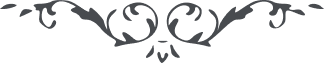 الواحد السادس 